Georgios D. Vlachopoulos     Rechtsanwalt München & Δικηγόρος Athen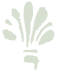 	Αθήνα,  21.01.2011Αξιότιμε Κε Υπουργέ,με πρωτοβουλία του κ.Γ.Γ Υπ.Οικονομικών (Δημ.Περιουσίας) κ.Γούναρη πραγματοποιήθηκε σήμερα έκτακτη συνάντηση των εμπλεκομένων φορέων Υπ. Δημοσίων ΄Εργων ( κ.Σιμόπουλος) και ΕΤΑΔ (κ.Δούνης) προκειμένου να ληφθεί απόφαση σχετικά με την υπογραφή σύμβασης ανάθεσης κατασκευής έργου στην μειοδότρια εταιρεία ΑΡΧΙΚΟΝ ΑΕ από τις Κτιριακές Υποδομές ΑΕ (πρώην ΟΣΚ ΑΕ) , μετά από έγγραφο  της ΟΣΚ ΑΕ από 17.1.14 στο οποίο γίνεται αναφορά σε επιστολές του Δήμου Μονάχου, με την οποία απειλεί με έγερση αγωγής για αναμεταβίβαση του οικοπέδου στο Μόναχο Berg am Laim.Από τους συναρμόδιους φορείς τέθηκαν στην διάθεσή μου για γνωμοδότηση, τόσον οι προαναφερόμενες επιστολές του Δήμου Μονάχου, η απάντηση της ΕΤΑΔ ΑΕ από 21.11.13 προς την επιστολή του Δημάρχου Μονάχου κ.Ούντε από 13.11.13 καθώς και το έμμεσο ερώτημα των Κτιριακών Υποδομών   ΑΕ  (τ.ΟΣΚ ΑΕ) της 17.1.14 προς τον κ.Γ.Γ Δημοσίων Εργων κ.Σιμόπουλο, με το οποίο ουσιαστικά ζητείται  πολιτική κάλυψη για ούτως η άλλως σύννομες ενέργειες.Όπως τόνισα κατά την συνάντηση στους συναρμόδιους κ.κ. ΓΓ των Υπουργείων Οικονομικών και Δημοσίων ΄Εργων, θεωρώ απαραίτητη την υπογραφή της σύμβασης ανάθεσης κατασκευής του έργου στην μειοδότρια εταιρεία, και μάλιστα άμεσα, αν είναι δυνατόν πριν το τέλος Ιανουαρίου 2014. Η υπογραφή της σύμβασης αυτής, η οποία έχει -υπαιτίως ή αναιτίως αδιάφορον- καθυστερήσει, θα στερήσει τον Δήμο Μονάχου από το τελευταίο επιχείρημα αμφισβήτησης του ιδιοκτησιακού καθεστώτος του ελληνικού οικοπέδου στο Μόναχο Βerg am Laim. Στο σημείο αυτό επιτρέψτε μου να σας θυμίσω τα ακόλουθα:α) Από την συνάντηση των εκπροσώπων ΟΣΚ ΑΕ και Υπ. Παιδείας με τον Δήμο Μονάχου την  6.2.13 κατέστη σαφές, ότι η γερμανική πλευρά αμφισβητούσε την σοβαρότητα του ελληνικού εγχειρήματος και της πρωθυπουργικής απόφασης περι κατασκευής του σχολείου και ζητούσε εγγυήσεις αναφορικά με την διασφάλιση της δαπάνης κατασκευής και την υποχρέωση κατασκευής εντός συγκεκριμένου χρονοδιαγράμματος.  β) Με την κοινή σας απόφαση με τον κ.Υπουργό Ανάπτυξης Κ.Χατζηδάκη από 21.2.13 ενεγράφη στον ειδικό κωδικό του κρατικού προϋπολογισμού το απαιτούμενο ποσόν για την κατασκευή του σχολείου. Η απόφαση αυτή, η οποία είχε ήδη γνωστοποιηθεί εγγράφως στην γερμανική πλευρά, επιβεβαιώθηκε και στο Πρωτόκολλο της συνάντησης με εκπροσώπους του Δήμου Μονάχου την 15.4.13.γ) Στην συνέχεια ο Δήμος Μονάχου ζήτησε ακριβές χρονοδιάγραμμα εργασιών με περάτωση του έργου τον Ιουλιο 2016 και έναρξη λειτουργίας του σχολείου τον Σεπτέμβριο 2016. Παράλληλα άρχισαν συνομιλίες , το περιεχόμενο των οποίων σας έχω κατά καιρούς λεπτομερώς γνωστοποιήσει, με την γερμανική πλευρά να ζητά  - αμφισβητώντας πάντα την σοβαρότητα της ελληνικής κυβέρνησης για πραγμάτωση του έργου- την σύναψη συμβολαιογραφικής τροποποίησης της υπάρχουσας σύμβασης αγοράς, η οποία θα «ρύθμιζε» κατά την γερμανική άποψη το ζήτημα, εγκυμονούσε όμως σύμφωνα με την ΕΤΑΔ ΑΕ τον κίνδυνο, σε περίπτωση που η ΟΣΚ ΑΕ ολιγωρούσε ή καθυστερούσε να δώσει χρονοδιάγραμμα ή δεν θα το τηρούσε, να προκαλέσει αυτόματα αναστροφή της πώλησης και αναμεταβίβαση της ιδιοκτησίας του οικοπέδου στον Δήμο Μονάχου.δ) Τον Ιούλιο 2013 ακολούθησε νεα συνάντηση με τον Δημο Μοναχου , όπου παρουσία του κ.Δρούλια (ΟΣΚ ΑΕ) δόθηκε στην γερμανική πλευρά ακριβές χρονοδιάγραμμα  και συμφωνήθηκε ο καθαρισμός και η περίφραξη του οικοπέδου μέχρι 30.11.13,  η οποία και ολοκληρώθηκε εμπρόθεσμα. Μάλιστα, δεδομένου ότι τα έξοδα κατασκευής απαιτούσαν αύξηση του κονδυλίου δαπανών κατά 2,5 εκατ. περίπου, η ελληνική πλευρά φρόντισε και εξασφάλισε και αυτό το κονδύλιο. Τις διαβεβαιώσεις αυτές επιβεβαίωσε η ΟΣΚ ΑΕ και γραπτώς.ε) Μετά από όλα αυτά η διεύθυνση της ΕΤΑΔ ΑΕ θεώρησε ότι όλες οι απαιτήσεις της γερμανικής πλευράς έχουν πλέον ικανοποιηθεί και επομένως δεν συντρέχει κανένας λόγος για συμβολαιογραφική τροποποίηση. Στο σημείο αυτό δηλώνω ότι η επιστολή της ΕΤΑΔ ΑΕ από 21.11.13 με βρίσκει απόλυτα σύμφωνο. στ) Από την πλευρά των Κτιριακών Υποδομών και ΟΣΚ ΑΕ εκκρεμεί η προσκόμιση της σύμβασης ανάθεσης με την μειοδότρια εργολαβική εταιρεία η οποία όσο καθυστερεί, θα τροφοδοτεί την κακόπιστη γερμανική πλευρά με το επιχείρημα, ότι η ελληνική κυβέρνηση απέφυγε την σύναψη συμβολαιογραφικής σύμβασης, διότι ουδέποτε είχε σκοπό να πραγματοποιήσει την κατασκευή του σχολείου. Εφ όσον ληφθούν υπόψη τα πιο πάνω, θεωρώ νομικά απαραίτητη την άμεση συναψη της σύμβασης με την μειοδότρια  εταιρεία, όπως αυτή έχει ήδη εγκριθεί από το Ελεγκτικό Συνέδριο, μεταξύ άλλων για τους εξής λόγους:Επειδή θεωρώ ότι ο Δήμος Μονάχου, ο οποίος με σειρά επιστολών από 30.9.13 μας απειλεί με έγερση αγωγής ( επιστολή του Δημάρχου από 13.11.13, του υπεύθυνου Διοικητικού Διευθυντη από 25.11.13) ουσιαστικά περιμένει ακριβώς  να μην υπογραφεί η σύμβαση, ώστε να έχει επιχειρήματα στην βάση της αγωγής του, ενώ αν η ελληνική πλευρά φανεί συνεπής στις υποχρεώσεις της και προσκομίσει έγκαιρα – δηλ. αμέσως- την σύμβαση, η γερμανική αγωγή θα είναι έωλη και αβάσιμη. Αλλωστε, δεν είναι δυνατόν να κανονίζουμε τις δικές μας ενέργειες από τις για εσωτερική κατανάλωση εκφραζόμενες απειλές της γερμανικής πλευράς, η οποία θέλει να φανεί συνεπής στις αποφάσεις των δημοτικών συμβούλων ενόψει των επικείμενων δημοτικών εκλογών.Επειδή, φρονώ ότι η απειλή της γερμανικής πλευράς, η οποία «αξιώνει επαναμεταβίβαση της κυριότητας του ακινήτου και απαγορεύει οιεσδήποτε οικοδομικες εργασίες», είναι αβάσιμη, αναιτιολόγητη, παράνομη και καταχρηστική, σκοπεύει δε στην «τρομοκράτηση» της ελληνικής πλευράς να μη προβεί σε περαιτέρω ενέργειες, διότι γνωρίζει ο Δημος Μονάχου σαφέστατα, ότι με κάθε δραστηριότητά μας, μειώνονται οι «ελπίδες» του δημοτικού Συμβουλίου να «υφαρπάξει» νομικά  το ακίνητο. Επειδή, συνιστώ να μη ληφθεί υπόψη αυτή η «δολία» τακτική της γερμανικής πλευράς, η οποία έχει επαρκέστατα απαντηθεί τόσο από την πλευρά μου όσο και από την προαναφερόμενη επιστολή της ΕΤΑΔ ΑΕ από 21.11.13. ΄Αλλωστε, η ΕΤΑΔ ΑΕ ως διαχειρίστρια του ακινήτου έχει επιφυλαχθεί πλήρως για δικαιώματα αποζημίωσης κατά του Δήμου Μονάχου, αν από την παράνομη και καταχρηστική συμπεριφορά του προκληθεί ζημία ( π.χ. απαιτήσεις του εργολάβου από κατασκευές) στο ελληνικό Δημόσιο.Επειδή, η άδεια οικοδομής λήγει τον Αύγουστο 2016 και μπορεί να παραταθεί μόνο εφόσον υπάρχει η σύμβαση με τον ανάδοχο του έργου. Και μόνο όσο υπάρχει ισχύουσα άδεια θα είναι δυνατή η κατά γερμανικό νόμο συγχρηματοδότηση του έργου.Επειδή δεν συμμερίζομαι τους φόβους της διοίκησης των Κτιριακών Υποδομών – ΟΣΚ ΑΕ ( η οποία , ειρήσθω εν παρόδω, ήθελε και αποφάσισε επανάληψη του μειοδοτικού με ολέθρια αποτελέσματα, η οποία και ευτυχώς ανεκλήθη), καθόσον η σύμβαση είναι εγκεκριμένη από το Ελεγκτικό Συνέδριο, αποτελεί ήδη ανειλημμένη υποχρεωση της τότε ΟΣΚ ΑΕ προς την γερμανική πλευρά και δεν νοείται συνεπώς να «ανακαλύπτει» σήμερα κινδύνους, που έπρεπε με συνετή διαχείριση να είχε «προβλέψει» από τον Απρίλιο 2013. Αλλωστε, η διαχειρίστρια του ακινήτου ΕΤΑΔ ΑΕ έχει ορθώς, δικαίως και νομίμως επιφυλαχθεί των δικαιωμάτων του ελληνικού Δημοσίου, αρκεί βέβαια να προσκομισθεί  π ρ ί ν  την επίδοση όποιας αγωγής αμφισβήτησης η σχετική σύμβαση.Για τους λόγους αυτούς, θεωρώ απαραίτητο να κληθεί από τις Κτιριακές Υποδομές ΑΕ  ά μ ε σ α   η μειοδότρια εταιρεία ΑΡΧΙΚΟΝ ΑΕ για να υπογραφεί η σύμβαση του έργου «Ελληνικά Σχολεία στο Μόναχο» χωρίς καμία άλλη καθυστέρηση, απαντώντας έτσι σαφώς στο έμμεσο ερώτημα της επιστολής των Κτιριακών Υποδομών ΑΕ από 17.1.14 προς τον κ.ΓΓ Δημ.Εργων.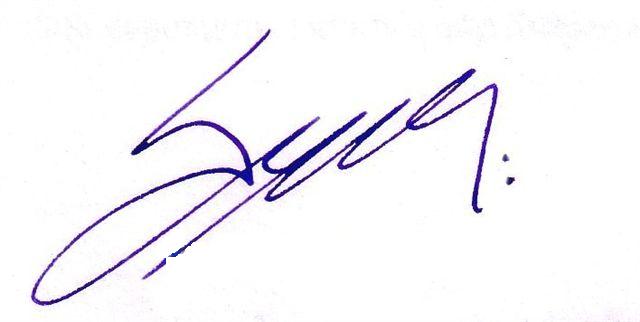 Με ετίμησηΓιώργος Δημ. ΒλαχόπουλοςΔικηγόρος ΜονάχουΝομ.Σύμβουλος